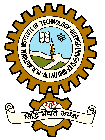 MONERECO (MNNIT) ALUMNI ASSOCIATION, Delhi-NCRPhone : +91-9871291947, +91-9818998898E-mail : thakur.rameshkumar@gmail.com, nareshg007@yahoo.comWebsite : http://www.monereco-ncr.comMONERECO (MNNIT) ALUMNI ASSOCIATION, Delhi-NCRPhone : +91-9871291947, +91-9818998898E-mail : thakur.rameshkumar@gmail.com, nareshg007@yahoo.comWebsite : http://www.monereco-ncr.comMONERECO (MNNIT) ALUMNI ASSOCIATION, Delhi-NCRPhone : +91-9871291947, +91-9818998898E-mail : thakur.rameshkumar@gmail.com, nareshg007@yahoo.comWebsite : http://www.monereco-ncr.comMONERECO (MNNIT) ALUMNI ASSOCIATION, Delhi-NCRPhone : +91-9871291947, +91-9818998898E-mail : thakur.rameshkumar@gmail.com, nareshg007@yahoo.comWebsite : http://www.monereco-ncr.comLIFE MEMBERSHIP ENROLLMENT FORMLIFE MEMBERSHIP ENROLLMENT FORMLIFE MEMBERSHIP ENROLLMENT FORMLIFE MEMBERSHIP ENROLLMENT FORMI, …………………………………………………………..request that I may be enrolled as a Life Member of the Association.I agree to abide by the Constitution & Rules thereof, of the Monereco (Mnnit) Alumni Association, Delhi-NCR.I, …………………………………………………………..request that I may be enrolled as a Life Member of the Association.I agree to abide by the Constitution & Rules thereof, of the Monereco (Mnnit) Alumni Association, Delhi-NCR.I, …………………………………………………………..request that I may be enrolled as a Life Member of the Association.I agree to abide by the Constitution & Rules thereof, of the Monereco (Mnnit) Alumni Association, Delhi-NCR.I, …………………………………………………………..request that I may be enrolled as a Life Member of the Association.I agree to abide by the Constitution & Rules thereof, of the Monereco (Mnnit) Alumni Association, Delhi-NCR.Pl. paste your recent photograph here.Passing YearPassing YearBranchBranchDate of BirthDate of BirthSpouse NameSpouse NameDate of MarriageDate of MarriageChildren(Name & Age in Yrs.)Children(Name & Age in Yrs.)Son (s):                                                    ............................................…………………………………………………………Daughter (s):                                                       1.   ..........................................2.  ……………………………3.  …........................................Daughter (s):                                                       1.   ..........................................2.  ……………………………3.  …........................................Residential AddressResidential AddressProfession / DesignationProfession / DesignationOffice AddressOffice AddressContact No.(s)Contact No.(s):Landline: Off.: ……………………….., Res.: ………………………:Landline: Off.: ……………………….., Res.: ………………………:Landline: Off.: ……………………….., Res.: ………………………E-mail Id(s)E-mail Id(s)1.2.1.2.1.2.Subscription of Rs. 2000 (non-refundable) is remitted through Cash / Account Payee Cheque, No. ………… …., Dated:…………………... Drawn on ……………………………………………………Bank, in favour of MONERCO ALUMNI ASSOCIATION.DATE: ………………………                                                                       SIGNATURE:………………………Subscription of Rs. 2000 (non-refundable) is remitted through Cash / Account Payee Cheque, No. ………… …., Dated:…………………... Drawn on ……………………………………………………Bank, in favour of MONERCO ALUMNI ASSOCIATION.DATE: ………………………                                                                       SIGNATURE:………………………Subscription of Rs. 2000 (non-refundable) is remitted through Cash / Account Payee Cheque, No. ………… …., Dated:…………………... Drawn on ……………………………………………………Bank, in favour of MONERCO ALUMNI ASSOCIATION.DATE: ………………………                                                                       SIGNATURE:………………………Subscription of Rs. 2000 (non-refundable) is remitted through Cash / Account Payee Cheque, No. ………… …., Dated:…………………... Drawn on ……………………………………………………Bank, in favour of MONERCO ALUMNI ASSOCIATION.DATE: ………………………                                                                       SIGNATURE:………………………Subscription of Rs. 2000 (non-refundable) is remitted through Cash / Account Payee Cheque, No. ………… …., Dated:…………………... Drawn on ……………………………………………………Bank, in favour of MONERCO ALUMNI ASSOCIATION.DATE: ………………………                                                                       SIGNATURE:………………………